CITY OF PARK RIDGE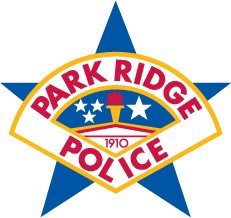 An Equal Opportunity Employer Human Resources Department505 Butler Place Park Ridge, IL 60068 Phone:  847-318-5202Fax: 847-318-5329www. parkridge.usCERTIFIED ENTRYPOLICE OFFICER APPLICATIONPage 1 MINIMUM QUALIFICATIONSAll persons possessing certification from the Illinois Law Enforcement Training and Standards Board may be considered for accelerated entry (referred to as “certified entry candidates”). Certified entry candidatesselected must first meet all of the following criteria:Minimum age 21, but less than 35 years old (65 ILCS 3/10-2.1-6),Associates Degree or 60 semester hours of credit from an accredited institution,Valid Driver’s License,Vision correctable to 20/20 in both eyes,Pass medical exam including drug screening,Currently a full-time, certified police officer in the State of Illinois and completed probationary period (unless waived by the Board of Fire and Police Commissioners) or have been employed as a sworn officer within the last 12 months with another agency,Currently in good standing in the police department in which the person serves,Possesses substantially equivalent skills and abilities as a City of Park Ridge Police Officer who has completed the probationary period, as determined by the City, andTaken and passed such examinations as the Board of Fire and Police Commission deems necessary to determine fitness for duty as a police officer.Certified entry candidates who have been determined by the Board of Fire and Police Commission to meet the aforementioned requirements will not be required to attend an orientation or take a written examination. For such candidates, the examination process may consist of a background investigation, oral interview, poly- graph, psychological, physical agility examination and medical examination. GENERAL INSTRUCTIONS PERSONAL INFORMATION RESIDENCESList your addresses for the last ten years, starting with present address EDUCATIONAL INFORMATIONHave you ever been disciplined by any school or been placed on any type of school academic, behavioral or disciplinary probation?Yes	NoIf yes, please explain:  	 EMPLOYMENT HISTORYList all Jobs you have held for the last 10 years, including periods of Unemployment. Put your present or most recent Job first. Include Military Service in proper time sequence and temporary or part-time jobs.1.2.3.4.5.Were you ever discharged or forced to resign from employment because of misconduct or unsatisfactory service?Yes	NoIf yes, please explain:  	Have you ever been suspended by any employer for any reason?Yes	NoIf yes, please explain:  	Are you related to any employee, elected or appointed official at the City of Park Ridge?Yes	NoIf yes, please list name/department/relationship:  	 UNSALARIED EXPERIENCE, VOLUNTEER, WORK INTERNSHIPS ETC. MILITARY SERVICEVeteran’s Status:	Veteran (DD214 attached)	Non-VeteranHave you ever served in any military organization of t he U.S.?Yes	NoIf Yes, what branch  	 CRIMINAL HISTORYJob applicants are not obligated to disclose sealed or expunged juvenile records of convictions or arrest.Have you ever been convicted of a felony?Yes	NoIf yes explain: 	Have you ever been placed on probation?	Yes	NoIf yes, explain: 	Have your ever been the respondent or named in an order of protection in any state?Yes	NoIf yes, explain:  	 WORK DISCIPLINE HISTORYDescribe any discipline you have received: 	Have you ever had a Police Officer license or certification in ANY state suspended or revoked?If Yes, where? 	Yes	NoApplicants must sign a waiver allowing the City to review their personnel file at their current place of employment as a police officer. CRIMINAL HISTORY CONT.Have you ever been convicted of an offense other than a traffic violation? If yes, please complete the section below:Yes	NoJob applicants are not obligated to disclose sealed or expunged juvenile records of convictions or arrest.Have you ever been fingerprinted by a police agency other than for an arrest? If yes, please complete the section below:Yes	NoJob applicants are not obligated to disclose sealed or expunged juvenile records of convictions or arrest. DRUG/NARCOTIC USEHave you ever used or experimented with any illegal or non-prescribed drug, narcotic, or substance (illegal means any drug that, if used or possessed in the State of Illinois, would be against the law)?Yes	No(Optional)If you wish to clarify any of the above responses, please provide complete details below. REFERENCESFill in below the names of three adults not related to you and not former employers, who have known you for a period , preferably, more than five years. All persons to whom you refer will be asked to appraise your character, ability, experience, personality and other qualities PERSONAL HISTORYDo you have full-time police experience in a city, county, or state agency and have you completed one year ofservice in addition to the probationary period?If Yes, please indicate where and dates of service:Were you given a psychological examination for any police officer position? If Yes, please indicate for which department(s):Were you given a polygraph for any police officer position? If Yes, please indicate for which department(s):Have you had a break of service in your law enforcement career?If Yes, list dates not in active service, duration of break, and reason for break in service:Yes	NoYes	NoYes	NoYes	No AREAS OF POLICE EXPERIENCEDescribe all duty and specialty assignments in your police career, such as traffic, investigations, narcotics,community relations/crime prevention, training of officers, patrol, administration, public education, etc. Note the duration of each assignment and where held. Please give reasons for transfers or reassignments. WORK  ACTIVITIESDescribe any information regarding the following areas: Innovative programs you implemented or recommended:Commendations and/or special achievements:Experience using computer software:PLEASE READ THE FOLLOWING BEFORE SIGNINGThe information listed below is NOT part of this application process, but it is used to improve advertising and recruiting efforts.Please tell us how you learned about our current hiring process. Please be specific; e.g., friend, Internet (please indicate specific website), newspaper ( which one), school, recruiting officer etc.ATTACH ALL DOCUMENTS TO THE LAST PAGE OF THIS APPLICATION. PLEASE STAPLE.Any other Previous Names:Current Address (street number, street name, apartment #, city, state, zip):City and State of Birth:Date of Birth:	 		Age:	 	Email address:    	Home Phone (include area code)	Cell Phone (include area code)	Business Phone (include area code)Are you a United States citizen?	Yes	NoAre you legally eligible for employment in the U.S. ?	Yes	NoIf so required by law, are you registered with	Yes	Nothe U.S. Selective Service?Have you ever been classified by your local selective	Yes	Noservice draft board or by any U.S Military branch orcourt as a conscientious objector?Who do you live with? (list all names and relationships)1. 	2. 	3.    	4. 	5. 	6.    	Do you hold a valid firearms owners ID card?	Yes	NoNumber: 		Expiration: 	Driver’s License Number	State	Expiration Date	Is your Driver’s License valid?Yes	NoDid you ever hold a Driver’s License in any other state(s)?	Yes	NoIf so, where 	From (month & year)To (month & year)Address of ResidenceCity & StateSchoolName and Mailing Address of School (include City & State)Dates Attended From - ToCredits AwardedDegreeCollegeGraduateTechnicalOtherList all Military duty locations to include active and/or reserve and guard annual training locations:What is your serial number?	Highest rank held:	Rank at discharge:Give date and location of entrance of active duty (City and State):List period(s) of active duty:	Give date and location of discharge (City & State): To (Date) From (Date)What type of discharge did you receive?Honorable	Medical		Dishonorable	Honorable Conditions Were you ever convicted at a court-martial	Yes	NoIf yes, explain:  	Are you now or were you ever a member of the U.S Air/Army Reserve Forces?	Yes NoIf Yes:	Active   Inactive	Branch: 		Unit:		 Address: 			Dates: 		Are you now or were you ever a member of the U.S Air/Army National Guard?	Yes       No If Yes, what state? 			Regiment/Squadron: 		Unit:			 Rank: 		Type of discharge: 	Dates:			 List any disciplinary action taken against you in the Military:How many years of continuous, active duty have you served?    	Please included a copy of your DD214 with application submissionList period(s) of active duty:	Give date and location of discharge (City & State): To (Date) From (Date)What type of discharge did you receive?Honorable	Medical		Dishonorable	Honorable Conditions Were you ever convicted at a court-martial	Yes	NoIf yes, explain:  	Are you now or were you ever a member of the U.S Air/Army Reserve Forces?	Yes NoIf Yes:	Active   Inactive	Branch: 		Unit:		 Address: 			Dates: 		Are you now or were you ever a member of the U.S Air/Army National Guard?	Yes       No If Yes, what state? 			Regiment/Squadron: 		Unit:			 Rank: 		Type of discharge: 	Dates:			 List any disciplinary action taken against you in the Military:How many years of continuous, active duty have you served?    	Please included a copy of your DD214 with application submissionHave you ever had a professional license or certification suspended or revoked?YesNoIf yes, please explain: 	Have you ever had an operator's or driver’s license in another state?YesNoIf yes, which state?Have you ever been refused an operator’s or driver’s license in another state?YesNoIf yes, which state?  	Please list any and all traffic convictions, accidents and citations in the last five years; (include; location, time, constraints)DateAgencyCrime ChargedDisposition of CaseAgencyDatePurposeName of Drug/NarcoticDate First UsedDate Last Used1.	NameAddressHome PhoneBusiness AddressOccupation / ProfessionBusiness PhoneYears Known2.	NameAddressHome PhoneBusiness AddressOccupation / ProfessionBusiness PhoneYears Known3.	NameAddressHome PhoneBusiness AddressOccupation / ProfessionBusiness PhoneYears KnownHave you ever been certified as a police officer in any other state?If Yes, where and dates of employment:YesNoHave you ever held part time Police Officer employment?If Yes, where and dates of employment:YesNoHave you ever held any other professional licenses or certifications?If Yes, please list:YesNoWhere did you attend the basic police academy? Please list dates.